Отчетность по производственной практике Студенты, прошедшие производственную практику, должны предъявить в техникум:Дневник по практике.Характеристику, выданную руководителем предприятия (руководителем практики).Договор о прохождении практикиНаправление на практику.Выписку из приказа организации о приеме на практикуОценочный лист по практикеСодержание и форма дневникаВедение дневника преследует цель систематически учитывать весь объем выполненной работы, фиксировать особенности производства.Основным содержанием дневника должно быть: описание личных наблюдений, анализ положительных и отрицательных сторон производства, сопоставление и оценка действующих технических средств, технологических процессов, описание проведенной лично студентом работы, выводы и предложения.Дневник заверяется подписью и печатью руководителя предприятия (руководителя практики).Содержание дневника1. Цель практики в соответствии с программой и индивидуальными поручениями.2. Характеристика предприятия, основные производственно-экономические показатели.а) наименование и месторасположение предприятия общественного питания, от райцентра, областного центра, железнодорожной станции и т.п.б) организационная структура предприятия питания: наличие  цехов,, их составв) специализация предприятия общественного питанияг) производственные и экономические показателид) основной контингент питающихсяе) техническая оснащенность предприятия общественного питания.3. Дневник работ4. Выводы практиканта по уровню производства и предложения по его совершенствованию.5. Заключение руководителя о выполнении программы и оценка прохождения практики.Департамент Смоленской области по образованию и науке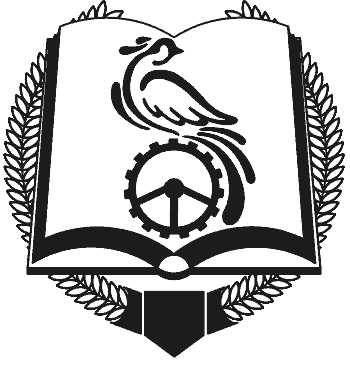 смоленское областное государственное бюджетное профессиональное образовательное учреждение  «Техникум отраслевых технологий»(СОГБПОУ «Техникум отраслевых технологий»)ДНЕВНИК-ОТЧЁТо прохождении производственной практикиПМ. 03.Приготовление, оформление и подготовка к реализации холодных блюд, кулинарных изделий, закусок разнообразного ассортиментаОбучающегося_____________________________________(фамилия, имя, отчество)группы____1- ПК -3________________________________________2020 годМесто прохождения практики___________________________________________________________________________________________________________Время прохождения практики с «____»________________201___г.                                                  по «____»________________201___г.Руководитель  практики от предприятия: __________________________________________________________(фамилия, имя, отчество, должность)Руководитель предприятия:__________________________________________________________(фамилия, имя, отчество)Подпись____________МПЦель практики в соответствии с программой и индивидуальными поручениями.Цель и планируемые результаты освоения профессионального модуляВ результате изучения профессионального модуля студент должен освоить вид профессиональной деятельности Приготовление, оформление и подготовка к реализации холодных блюд, кулинарных изделий, закусок разнообразного ассортимента и соответствующие ему общие и профессиональные компетенции:Перечень профессиональных компетенцийВыпускник, освоивший программу СПО по профессии должен обладать профессиональными компетенциями:Производственная практика по ПМ 03 (объем - 144 часа)Виды работ:Оценка качества, безопасности и соответствия основных продуктов и дополнительных ингредиентов к ним технологическим требованиям к бутербродам, салатам и простых холодных блюд и закусок при приемке продуктов со склада.Подготовка основных продуктов и дополнительных ингредиентов к ним к использованию.Организация рабочего места повара, подбор производственного технологического оборудования, инвентаря, инструментов и методы безопасного использования их при выполнении следующих действий в холодном цехе: взвешивания/измерения, нарезке вручную и на слайсере, измельчение, смешивание, прослаивание, порционирование, фарширование, взбивание, настаивание, запекание, варке, охлаждение, заливание желе. Поддержание рабочего места в соответствии с санитарно-гигиеническими требованиями.Использование различных технологий приготовления бутербродов, гастрономических продуктов порциями, салатов, простых холодных блюд и закусок по ассортименту и меню базы практики и с учетом качества и требований к безопасности готовой продукции, с соблюдением технологических и санитарно-гигиенических режимов.Определение степени готовности основных продуктов и дополнительных ингредиентов, доведение до вкуса.Оформление и подача бутербродов, гастрономических продуктов порциями, салатов, простых холодных блюд и закусок с учетом требований к безопасности готовой продукции на раздаче.7.Обеспечение условий, температурного и временного режима охлаждения, хранения и реализации простых холодных блюд и закусок с учетом требований к безопасности пищевых продуктов, типа предприятия и способов обслуживания2. Характеристика предприятия, основные производственно-экономические показатели.3. Дневник работ4. Выводы практиканта по уровню производства и предложения по его совершенствованиюОтзыв руководителя от предприятия о практике обучающегося
___________________________________ проходилпроизводственную практику на предприятии_________________________________________________________________________________________________________________________________________________________________________________________ с «____»________________201___г.  по «____»_______________201___г.За  время прохождения практики                                                                                .________________________________________________________________________________________________________________________________________________________________________________________________________________________________________________________________________________________________________________________________________________________________________________________________________________________________________________________________________________________________________________________________________________________________________________________________________________________________________________________________________________________________________________________________________________________________________________________________________________________________________________________________________________________________________________________________________________________________________________________________________________________________________________________________________________________________________________________________________________________________________________________________________________________________________________________________________________________________Результат производственной практики _______________________________(ОЦЕНКА)Подпись руководителя практики от предприятия_____________ /__________/«____»_______________201___г.МПВыписка из приказаДатаМесто работы, наименование формируемых компетенций и выполняемых работ, продолжительностьСодержание работы, организация труда, применяемые машины и оборудованиеОценкаПодпись руководителя практики от предприятия, печать организации1.2.3.4.КодНаименование видов деятельности и профессиональных компетенцийВД 3Приготовление, оформление и подготовка к реализации холодных блюд, кулинарных изделий, закусок разнообразного ассортимента.ПК 3.1.Подготавливать рабочее место, оборудование, сырье, исходные материалы для приготовления холодных блюд, кулинарных изделий, закусок в соответствии с инструкциями и регламентами.ПК 3.2.Осуществлять приготовление, непродолжительное хранение холодных соусов, заправок разнообразного ассортимента.ПК 3.3.Осуществлять приготовление, творческое оформление и подготовку к реализации салатов разнообразного ассортимента.ПК 3.4.Осуществлять приготовление, творческое оформление и подготовку к реализации бутербродов, канапе, холодных закусок разнообразного ассортимента.ПК 3.5.Осуществлять приготовление, творческое оформление и подготовку к реализации холодных блюд из рыбы, нерыбного водного сырья разнообразного ассортимента.ПК 3.6.Осуществлять приготовление, творческое оформление и подготовку к реализации холодных блюд из мяса, домашней птицы, дичи разнообразного ассортимента.ДатаМесто работы, наименование формируемых компетенций и выполняемых работ, продолжительностьСодержание работы, организация труда, применяемые машины и оборудованиеОценкаПодпись руководителя практики от предприятия, печать организации1.2.34.5.